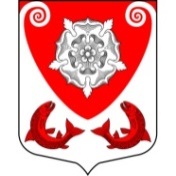 МЕСТНАЯ  АДМИНИСТРАЦИЯМО РОПШИНСКОЕ СЕЛЬСКОЕ ПОСЕЛЕНИЕМО ЛОМОНОСОВСКОГО  МУНИЦИПАЛЬНОГО РАЙОНАЛЕНИНГРАДСКОЙ ОБЛАСТИП О С Т А Н О В Л Е Н И Е№ 126от  04.03.2022 г.Об утверждении Положения о порядке принятия наград, почетных и специальных званий (за исключением научных) иностранных государств, международных организаций, а также политических партий, других общественных объединений и религиозных объединений муниципальными служащими местной администрации МО Ропшинское сельское поселение МО Ломоносовского муниципального района Ленинградской области	В соответствии с пунктом 10 части 1 статьи 14 Федерального закона   от 02.03.2007 №25-ФЗ «О муниципальной службе в Российской Федерации», руководствуясь Уставом муниципального образования Ропшинское сельское поселение, местная администрация муниципального образования Ропшинское сельское поселениеПОСТАНОВЛЯЕТ:	1. Утвердить Положение о порядке принятия наград, почетных и специальных званий (за исключением научных) иностранных государств, международных организаций, а также политических партий, других общественных объединений и религиозных объединений муниципальными служащими местной администрации МО Ропшинское сельское поселение МО Ломоносовского муниципального района Ленинградской области (приложение).	2. Настоящее постановление подлежит опубликованию (обнародованию) на информационном сайте муниципального образования Ропшинское сельское поселение в информационно - телекоммуникационной сети Интернет по адресу www.официальнаяропша.рф и вступает в силу со дня его официального опубликования (обнародования).3. Контроль за исполнением настоящего постановления возложить на ведущего специалиста Горпенюк О. В.И. о. главы местной администрацииМО Ропшинское сельское поселение                                                             Ю. А. БакштайПриложение к постановлениюот 04.03.2022 г. № 126ПОЛОЖЕНИЕо порядке принятия наград, почетных и специальных званий (за исключением научных) иностранных государств, международных организаций, а также политических партий, других общественных объединений и религиозных объединений муниципальными служащими местной администрации МО Ропшинское сельское поселение МО Ломоносовского муниципального района Ленинградской области	1. Настоящим Положением устанавливается порядок принятия с разрешения главы местной администрации МО Ропшинское сельское поселение МО Ломоносовского муниципального района Ленинградской области муниципальными служащими администрации местной администрации МО Ропшинское сельское поселение МО Ломоносовского муниципального района Ленинградской области  наград, почетных и специальных званий (за исключением научных) иностранных государств, международных организаций, а также политических партий, других общественных объединений и религиозных объединений, если в их должностные обязанности входит взаимодействие с указанными организациями и объединениями.	2. Муниципальный служащий, получивший награду, почетное или специальное звание либо уведомленный иностранным государством, международной организацией, политической партией, иным общественным объединением или религиозным объединением о предстоящем их получении, в течение пяти рабочих дней представляет главе МО Ропшинское сельское поселение через уполномоченное должностное лицо  ходатайство о разрешении принять награду, почетное или специальное звание иностранного государства, международной организации, политической партии, иного общественного объединения или религиозного объединения (далее - ходатайство), составленное по форме согласно приложению №1.	3. Муниципальный служащий, отказавшийся от звания, награды, в течение пяти рабочих дней представляет главе МО Ропшинское сельское поселение  через уполномоченное должностное лицо уведомление об отказе в получении награды, почетного или специального звания,  иностранного государства, международной организации, политической партии, иного общественного объединения или религиозного объединения (далее - уведомление), составленное по форме согласно приложению №2.	4. Муниципальный служащий, получивший звание, награду до принятия главой МО Ропшинское сельское поселение решения по результатам рассмотрения ходатайства, передает оригиналы документов к званию, награду и оригиналы документов к ней на ответственное хранение уполномоченному должностному лицу администрации МО Ропшинское сельское поселение в течение пяти рабочих дней со дня их получения.	5. В случае если во время служебной командировки муниципальный служащий получил звание, награду или отказался от них, срок представления ходатайства либо уведомления исчисляется со дня возвращения муниципального служащего из служебной командировки.	6. В случае если муниципальный служащий по независящей от него причине не может представить ходатайство либо уведомление, передать оригиналы документов к званию, награду и оригиналы документов к ней в сроки, указанные в пунктах 2 - 4 настоящего Положения, такой муниципальный служащий обязан представить ходатайство либо уведомление, передать оригиналы документов к званию, награду и оригиналы документов к ней не позднее следующего рабочего дня после устранения такой причины.	7. Ходатайство рассматривается главой МО Ропшинское сельское поселение в течение десяти рабочих дней. 	В ходе рассмотрения ходатайства устанавливается вероятное влияние получения награды,  почетного или специального звания на надлежащее, объективное и беспристрастное исполнение муниципальным служащим обязанностей. В случае установления такого влияния главой  МО Ропшинское сельское поселение принимается решение об отказе в удовлетворении ходатайства муниципального служащего.	8. В случае удовлетворения главой МО Ропшинское сельское поселение ходатайства муниципального служащего, уполномоченное должностное лицо  администрации  МО Ропшинское сельское поселение в течение пяти рабочих дней передает такому лицу оригиналы документов к званию, награду и оригиналы документов к ней.	9. В случае отказа главы МО Ропшинское сельское поселение в удовлетворении ходатайства муниципального служащего, уполномоченное должностное лицо   администрации МО Ропшинское сельское поселение в течение пяти рабочих дней сообщает такому лицу об этом и направляет оригиналы документов к званию, награду и оригиналы документов к ней в соответствующий орган иностранного государства, международную организацию, политическую партию, иное общественное или религиозное объединение. 			Приложение №2к Положению о порядке принятия наград, почетных и специальных званий (за исключением научных) иностранных государств, международных организаций, а также политических партий, других общественных объединений и религиозных объединений муниципальными служащими местной администрации МО Ропшинское сельское поселениеГлаве МО Ропшинское сельское поселение                                            			 от ____________________________                                            			 ______________________________                                           			 (Ф.И.О., замещаемая должность)Ходатайствоо разрешении принять награду, почетное или специальное звание,иностранного государства, международной организации, политической партии, иного общественного объединения или религиозного объединения	Прошу разрешить мне принять _________________________________________________________________________________                        (наименование награды, почетного или специального звания) __________________________________________________________________________________                 (за какие заслуги награжден(а) и кем, за какие заслуги присвоено и кем)__________________________________________________________________________________                        (дата и место вручения награды, документов к почетному или __________________________________________________________________________________                                                    специальному званию)	Документы  к  почетному или специальному званию, награда и документы к ней                                                                   (нужное подчеркнуть) __________________________________________________________________________________               (наименование награды, почетного или специального звания)__________________________________________________________________________________(наименование документов к награде, почетному или специальному званию)сданы по акту приема-передачи № _____________ от «____» _________ 20   г. __________________________________________________________________. (наименование кадрового подразделения/ФИО, должность специалиста по кадрам/уполномоченного должностного лица)«__»_____________20____г. ______________   __________________________                                   		     (подпись) 	      (расшифровка подписи)Приложение №2к Положению о порядке принятия наград, почетных и специальных званий (за исключением научных) иностранных государств, международных организаций, а также политических партий, других общественных объединений и религиозных объединений муниципальными служащими местной администрации МО Ропшинское сельское поселениеГлаве МО Ропшинское сельское поселение                                            			 от ____________________________                                            			 ______________________________                                           			 (Ф.И.О., замещаемая должность)Уведомлениеоб отказе в получении награды, почетного или специального звания иностранного государства, международной организации, политической партии, иного общественного объединения или религиозного объединения	Уведомляю о принятом мною решении отказаться от получения _____________________________________________________________________________________    (наименование награды, почетного или специального звания)_____________________________________________________________________________________  (за какие заслуги награжден(а) и кем, за какие заслуги присвоено и кем)«__»_____________20______г.      ______________   _____________________                                 			 (подпись)           (расшифровка подписи)